matemática  Em um campeonato, os competidores tiveram os seguintes resultados: A partir destes resultados, responda as questões a seguir justificando todas as respostas: Quem lançou o disco mais longe? Houve apenas um vencedor? _______________________________________________________________________________________________________________________________________________________________________________________________________________Quem lançou o dardo mais longe? Houve apenas um vencedor?_______________________________________________________________________________________________________________________________________________________________________________________________________________Está correto afirmar que Antônio atirou o disco mais longe do que Henrique? Por quê?_______________________________________________________________________________________________________________________________________________________________________________________________________________ Alguns espectadores disseram que Lucas e Antônio empataram no lançamento de dardo. Outros disseram que Lucas venceu. Quem está com razão? Como é possível ter certeza?_______________________________________________________________________________________________________________________________________________________________________________________________________________ Um feirante vendeu 72 quilogramas de tomates, correspondentes a  de uma caixa. 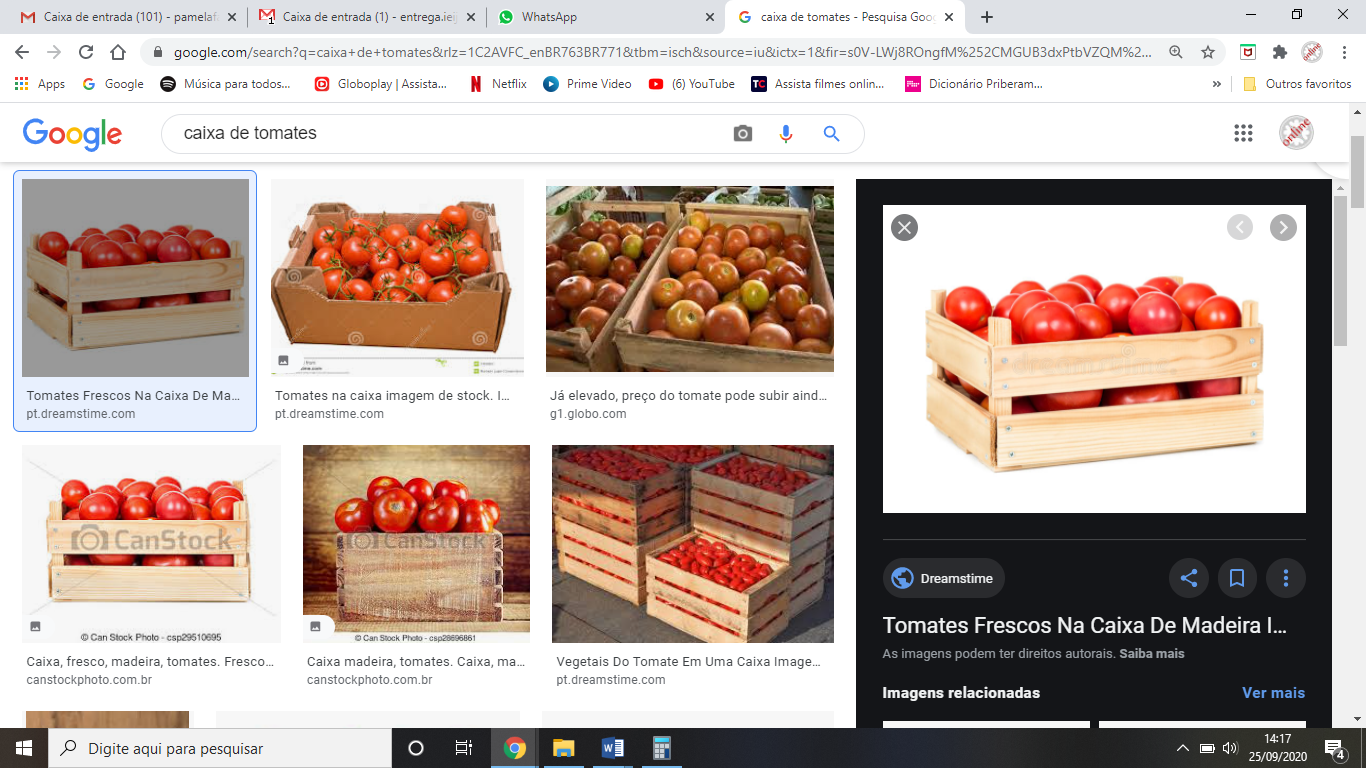 Quantos quilogramas de tomates tinha a caixa inteira?__________________________________________________________________________________________________________________________________________Quanto foi apurado nessa venda, se os tomates foram vendidos a R$ 4,87 o quilo?__________________________________________________________________________________________________________________________________________Quanto o feirante teve de prejuízo por não ter vendido a caixa inteira? __________________________________________________________________________________________________________________________________________CompetidorLançamento de discoLançamento de dardoAntônio2,1 m202 cmFernando201 cm2 m 20 cmLucas210 cm 2,2 m Henrique2 m 1 cm 2,20 m (Cálculos e resoluções aqui)